АДМИНИСТРАЦИЯ МУНИЦИПАЛЬНОГО ОБРАЗОВАНИЯТЮЛЬГАНСКИЙ РАЙОН ОРЕНБУРГСКОЙ ОБЛАСТИ П О С Т А Н О В Л Е Н И Е________________________________________________________________08.10.2019                                                                                                                                 №610-пп.ТюльганОб утверждении муниципальной программы "Поддержка и развитие казачьих обществ на территории Тюльганского районана 2019 - 2023 годы"В соответствии с постановлением  администрации района от 23 августа 2016 года № 613-п «Об утверждении Порядка разработки, реализации и оценки эффективности муниципальных программ муниципального образования Тюльганский район Оренбургской области», п о с т а н о в л я ю:1.Утвердить Муниципальную программу «Поддержка и развитие казачьих обществ на территории Тюльганского района на 2019 - 2023 годы», согласно приложению.2.Постановление вступает в силу после дня его обнародования и подлежит размещению на официальном сайте муниципального образования Тюльганский район в сети «Интернет».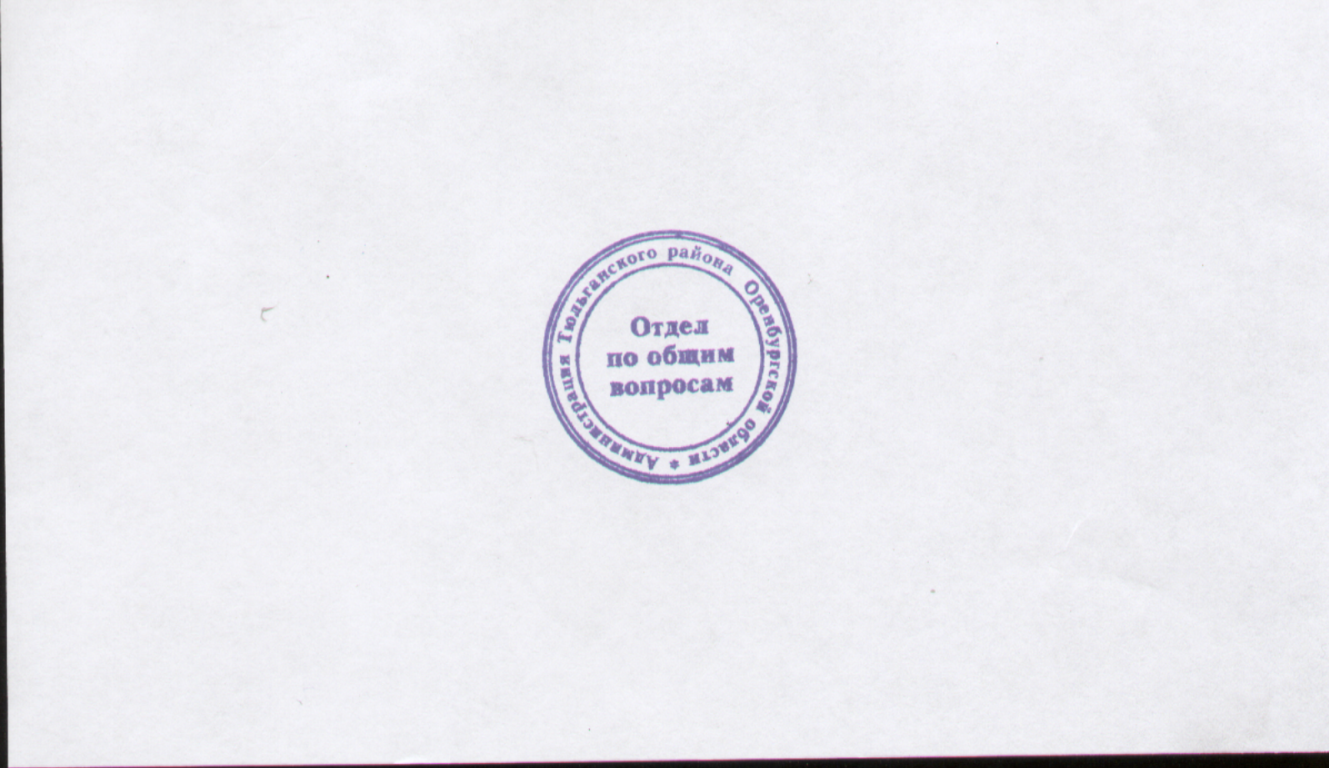 Исполняющий обязанностиглавы муниципального образованияТюльганский район                                                                          А.Ю.КузнецовРазослано: райпрокурору, орготделу, райфинотделу, комитету по делам молодежи и спорта, РОО, отдел культуры, Даньшову Н.И.Приложениек постановлению администрации  муниципального образованияТюльганский район от _____________ № _____ПАСПОРТмуниципальной программы"Поддержка и развитие казачьих обществ на территорииТюльганского района на 2019 - 2023 годы"1.Общая характеристика сферы реализации муниципальной программыВ последние годы приняты нормативные правовые акты, регламентирующие вопросы государственной и иной службы казачества, а также развития государственной политики в отношении российского казачества на долгосрочную перспективу. Одним из таких нормативных правовых актов является Стратегия развития государственной политики Российской Федерации в отношении российского казачества до 2020 года, утвержденная Президентом Российской Федерации 15 сентября 2012 года N Пр-2789. Определены статус казачества в социально-политической системе российского общества, условия его взаимодействия с органами государственной власти и местного самоуправления.Поддержка и развитие деятельности казачества на территории Тюльганского района включает в себя мероприятия по привлечению членов казачьих обществ к несению муниципальной и иной службы, военно-патриотическому воспитанию молодежи, возрождению духовной культуры российского казачества.В настоящее время на территории Тюльганского района созданы и осуществляет свою деятельность Ташлинское казачье общество, входящее в Оренбургское отдельное казачье общество "Первый отдел Оренбургского казачьего войска", которое входит в состав Оренбургского войскового казачьего общества.Накоплен положительный опыт совместной деятельности администрации Тюльганского района и казачьих обществ по вопросам сохранения историко-культурных традиций и обычаев оренбургского казачества, выполнения казаками обязательств по несению муниципальной и иной службы, включая оказание содействия правоохранительным органам в охране общественного порядка, осуществление природоохранных мероприятий, патриотического воспитания не только молодежи, но и всех категорий населения, в том числе в казачьих обществах и посредством создания кадетских казачьих классов. В работе активно принимают участие органы местного самоуправления сельских поселений, ветеранские и общественные организации, представители СМИ. На территории Тюльганского района в образовательных организациях создан и работает 1 казачий кадетский класс.Программно-целевой метод реализации запланированных мероприятий позволит придать процессу возрождения и становления казачества на территории Тюльганского района устойчивый, целенаправленный характер, более активно привлекать членов казачьих обществ к участию в решении социально значимых задач, стоящих перед Тюльганским районом, по военно-патриотическому воспитанию подрастающего поколения, возрождению традиционной культуры казачества, комплексно решать задачи по организации и несению казаками муниципальной и иной службы.Выполнение мероприятий Программы будет содействовать реализации гражданских, экономических, социальных прав и свобод членов казачьих обществ, популяризации традиций оренбургского казачества, развитию и консолидации оренбургского казачества и укреплению авторитета казачества у населения, осуществлению оздоровительной и спортивной работы, а также иной деятельности, предусмотренной законодательством Российской Федерации и Оренбургской области и нормативными актами Тюльганского района.2. Приоритеты политики органов местного самоуправления муниципального образования Тюльганский район в сферереализации муниципальной программы.Создание условий для привлечения членов казачьих обществ Тюльганского района к несению муниципальной и иной службы;духовно-нравственное, военно-патриотическое и спортивное воспитание казачьей молодежи, возрождение и сохранение традиционных образа жизни, форм хозяйствования и самобытной культуры российского казачества, принципов общегражданского патриотизма, верного служения Отечеству;поддержка экономического развития российского казачества;увеличение количества и поддержка существующих в Тюльганском районе муниципальных общеобразовательных организаций, осуществляющих образовательный процесс с использованием культурно-исторических традиций российского казачества.3. Перечень показателей (индикаторов) муниципальной программы.        Перечень показателей (индикаторов) Программы приводится в приложении № 1 к Программе.4. Перечень основных мероприятий муниципальной программы.         Перечень основных мероприятий Программы приведен в приложении № 2 к программе.  5. Ресурсное обеспечение реализации муниципальной программы.Объем бюджетных ассигнований  на  реализацию мероприятий муниципальной программы предполагается за счет   средств  бюджета Тюльганского района  в сумме 84,0тыс. руб., в том числе по годам:2019 год –0.0тыс.руб.2020год – 21,0тыс.руб..2021 год- 21,0тыс.руб.2022 год – 21,0тыс.руб.2023 год – 21,0тыс. руб.Основными источниками финансирования мероприятий в рамках реализации Программы являются средства бюджета Тюльганского района, а также могут быть привлечены  средства областного бюджета , федерального бюджета, средств сельских поселений Тюльганского района и иных средств.Реализация Программы предусматривает целевое использование денежных средств в соответствии с поставленными задачами, определенными мероприятиями.Объемы бюджетных ассигнований будут уточняться ежегодно при формировании бюджета Тюльганского района на очередной финансовый год и плановый период.Информация о ресурсном обеспечении приведена в приложении № 3 к настоящей Программе.6. План реализации муниципальной программы         План реализации муниципальной программы  приведен в Приложении №4 к настоящей программе.Приложение № 1к муниципальной программе«Поддержка и развитие казачьих обществ на территории Тюльганского района на 2019 - 2023 годы»                                                                                                СВЕДЕНИЯО показателях (индикаторах) муниципальной программы и их значения       Приложение № 2к муниципальной программе«Поддержка и развитие казачьих обществ на территории Тюльганского района на 2019 - 2023 годы»ПЕРЕЧЕНЬ основных мероприятий муниципальной программыПриложение № 3к муниципальной программе«Поддержка и развитие казачьих обществ на территории Тюльганского района на 2019 - 2023 годы»РЕСУРСНОЕ ОБЕСПЕЧЕНИЕреализации муниципальной программы Приложение № 4к муниципальной программе«Поддержка и развитие казачьих обществ на территории Тюльганского района на 2019 - 2023 годы»План реализации муниципальной программы на 2019 год Дополнительный и обосновывающий материал к  муниципальной программе «Поддержка и развитие казачьих обществ на территории Тюльганского района на 2019 - 2023 годы»1. Прогноз сводных показателей муниципальных заданий (при оказании муниципальными учреждениями муниципальных услуг (выполнении работ) в рамках муниципальной программы). В рамках муниципальной программы «Поддержка и развитие казачьих обществ на территории Тюльганского района на 2019 - 2023 годы» предоставление муниципальных услуг  муниципальными учреждениями  не предусмотрено.2. Анализ рисков реализации муниципальной программы и описание мер управления рисками.Координацию работы и оценку реализации Программы осуществляет Администрация района ( Комитет администрации Тюльганского района по делам молодежи и спорта), который:- разрабатывает проект муниципальных  программ по поддержке и развитию казачьих обществ на территории Тюльганского района, контроль над их выполнением, целевым использованием выделенных денежных средств;- предоставляет администрации района, сельсоветам и поссовету района информации о количестве действующих казачьих объединений в районе, внесение предложений по увеличению;К рискам реализации муниципальной программы, которыми могут управлять ответственный исполнитель  муниципальной программы, уменьшая вероятность их возникновения, следует отнести следующие:Исполнительский риск, который связан с возникновением проблем в реализации муниципальной программы в результате недостаточной квалификации и (или) недобросовестности ответственных исполнителей. Данный риск обусловлен большим количеством участников реализации муниципальной программы. Реализация данного риска может привести к нецелевому и/или неэффективному использованию бюджетных средств, невыполнению ряда мероприятий муниципальной программы.Организационный риск, который связан с ошибками управления реализацией муниципальной программы. Непринятие мер по урегулированию организационных рисков может повлечь нецелевое и (или) неэффективное использование бюджетных средств, невыполнение ряда мероприятий муниципальной программы или нарушение сроков их выполнения.   Мерами по снижению организационных рисков являются закрепление персональной ответственности исполнителей мероприятий программы; повышение квалификации и ответственности персонала ответственного исполнителя и соисполнителей для своевременной и эффективной реализации предусмотренных мероприятий; координация деятельности персонала ответственного исполнителя и соисполнителей и налаживание административных процедур для снижения данного риска.Высокая зависимость реализации мероприятий муниципальной программы от принятия необходимых организационных решений требует высокой эффективности координации их деятельности и отлаженных административных процедур для снижения данного риска. Реализация данного риска может привести к задержкам в реализации муниципальной программы, срыву сроков и результатов выполнения отдельных мероприятий.Для минимизации указанных рисков в ходе реализации муниципальной программы предусматривается создание эффективной системы управления на основе четкого распределения полномочий и ответственности исполнителей муниципальной программы, мониторинг выполнения муниципальной программы, регулярный анализ и, при необходимости, корректировка показателей и мероприятий муниципальной программы, перераспределение объемов финансирования в зависимости от динамики и темпов решения тактических задач.3. Сведения об основных мерах правового регулирования в сфере реализации муниципальной программы.Ответственный исполнитель программыАдминистрация Тюльганского района (Комитет администрации Тюльганского района по делам молодежи и спорта )Соисполнители программыОтсутствуютУчастники программыАдминистрация Тюльганского района (Комитет администрации Тюльганского района по делам молодежи и спорта ;Отдел образования администрации района;Отдел культуры администрации района;Отделение полиции   МВД   России по Тюльганскому району;Ташлинское станичное казачье обществоПодпрограммы программыОтсутствуютПриоритетные проекты реализуемые в рамках программыОтсутствуютЦель программыРеализация мероприятий по поддержке и развитию оренбургского казачества на территории Тюльганского районаЗадачи программысоздание условий для привлечения членов казачьих обществ Тюльганского района к несению муниципальной и иной службы;духовно-нравственное, военно-патриотическое и спортивное воспитание казачьей молодежи, возрождение и сохранение традиционных образа жизни, форм хозяйствования и самобытной культуры российского казачества, принципов общегражданского патриотизма, верного служения Отечеству;увеличение количества и поддержка существующих в Тюльганском районе общеобразовательных школ, осуществляющих образовательный процесс с использованием культурно-исторических традиций российского казачестваЦелевые индикаторы и показатели программыколичество видов деятельности (службы), к которой привлекаются члены казачьих обществ;количество казачьих мероприятий гражданско-патриотической направленности, проведенных Тюльганском районе;количество муниципальных общеобразовательных организаций, осуществляющих в Тюльганском районе образовательный процесс с использованием культурно-исторических традиций российского казачества;число участников спортивно-массовых мероприятий с участием членов казачьих обществ, учащихся кадетских казачьих классов, воспитанников военно-патриотических объединений, кружков казачьей направленности;Сроки и этапы реализации программы2019 - 2023 годы. Объемы бюджетных ассигнований программыОбъем бюджетных ассигнований  на  реализацию мероприятий муниципальной программы предполагается за счет   средств  бюджета Тюльганского района  в сумме 84,0тыс. руб., в том числе по годам:2019 год –0.0тыс.руб.2020год – 21,0тыс.руб..2021 год- 21,0тыс.руб.2022 год – 21,0тыс.руб.2023 год – 21,0тыс. руб.№№ п/пНаименование показателя (индикатора)Единица измеренияЗначения показателейЗначения показателейЗначения показателейЗначения показателейЗначения показателей№№ п/пНаименование показателя (индикатора)Единица измерения2019г.2020г.2021202220231.Количество видов деятельности (службы), к выполнению (несению) которой привлекаются члены казачьих обществколичество видов деятельности (службы)333332.Количество казачьих мероприятий гражданско-патриотической направленности, проведенных в Тюльганском районеколичество мероприятий566773.Количество муниципальных общеобразовательных организаций, осуществляющих в Тюльганском районе образовательный процесс с использованием культурно-исторических традиций российского казачестваколичество учреждений222224.Число участников спортивно-массовых мероприятий с участием членов казачьих обществ, учащихся кадетских казачьих классов, воспитанников военно-патриотических объединений, кружков казачьей направленностичисло человек3235373940№ п/пНомер и наименование основного мероприятияОтветственный исполнительСрокСрокОжидаемый непосредственный результат (краткое описание)Последствия нереализации основного мероприятияСвязь с показателями муниципальной программы (подпрограммы) <*>№ п/пНомер и наименование основного мероприятияОтветственный исполнительначала реализацииокончания реализацииОжидаемый непосредственный результат (краткое описание)Последствия нереализации основного мероприятияСвязь с показателями муниципальной программы (подпрограммы) <*>Муниципальная программа   Поддержка и развитие казачьих обществ на территории Тюльганского района на 2019 - 2023 годы "Муниципальная программа   Поддержка и развитие казачьих обществ на территории Тюльганского района на 2019 - 2023 годы "Муниципальная программа   Поддержка и развитие казачьих обществ на территории Тюльганского района на 2019 - 2023 годы "Муниципальная программа   Поддержка и развитие казачьих обществ на территории Тюльганского района на 2019 - 2023 годы "Муниципальная программа   Поддержка и развитие казачьих обществ на территории Тюльганского района на 2019 - 2023 годы "Муниципальная программа   Поддержка и развитие казачьих обществ на территории Тюльганского района на 2019 - 2023 годы "Муниципальная программа   Поддержка и развитие казачьих обществ на территории Тюльганского района на 2019 - 2023 годы "Муниципальная программа   Поддержка и развитие казачьих обществ на территории Тюльганского района на 2019 - 2023 годы "1.Основное мероприятие:Создание условий для выполнения казачьими обществами обязательств по несению муниципальной и иной службы Администрация Тюльганского района2019год2023 годучастие казаков в решении вопросов местного значения при реализации уставных функций и полномочий согласно законодательству Российской Федерации; тесное взаимодействие с органами местного самоуправления по несению казаками муниципальной службы при проведении совместных мероприятийотсутствие заинтересованности казаков в несении муниципальной службыколичество видов деятельности (службы), к выполнению (несению) которой привлекаются члены казачьих обществ1.1разработка положения о порядке взаимодействия органов местного самоуправления с казачьими обществамиАдминистрация Тюльганского района1.2создание и организация работы совета по делам казачества при главе Тюльганского районаАдминистрация Тюльганского района1.3уточнение перечня видов деятельности (службы), к которой привлекаются члены казачьих обществ на территории Тюльганского районаАдминистрация Тюльганского района1.4привлечение членов казачьих обществ к участию в охране общественного порядка и добровольной пожарной охранеАдминистрация Тюльганского района ОПМВД1.5оказание организационного, информационного, консультативного содействия деятельности казачьих обществАдминистрация Тюльганского района , ОПМВД1.6содействие в работе по созданию казачьих обществ на территории Тюльганского районаАдминистрация Тюльганского района 2Основное мероприятие:Меры по стимулированию, поддержке и развитию различных форм предпринимательской деятельности, осуществляемой казачьими обществами, и содействие их экономической активностиАдминистрация  района20192023рост экономической состоятельности и активности казачьих обществ, возможность получения казачьими обществами информационной, научной и методической поддержки развития экономической деятельностинеэффективное использование потенциала казачьих обществ при реализации государственной политики в отношении российского казачества на территории муниципального образования Оренбургской областиколичество муниципальных общеобразовательных организаций, осуществляющих в Тюльганском районе образовательный процесс с использованием культурно-исторических традиций российского казачества2.1оказание информационной и методической поддержки по вопросам развития экономических условий деятельности казачьих обществАдминистрация  района3Основное мероприятие:Совершенствование системы кадетского казачьего образования, гражданско-патриотическое, духовно-нравственное и физическое воспитание казачьей молодежиАдминистрация района, КДМиС,РОО20192023увеличение количества муниципальных общеобразовательных организаций, осуществляющих в Тюльганском районе образовательный процесс с использованием культурно-исторических традиций российского казачестваотсутствие возможности создания казачьих молодежных центров в местах компактного проживания членов казачьих обществ, поддержки и развития казачьих детских летних лагерей, патриотического воспитания молодежи на основе исторических и традиционных ценностей российского казачества; недостаточность развития сети образовательных организаций всех типов и видов, реализующих образовательные программы с использованием исторических и традиционных ценностей российского казачестваколичество казачьих мероприятий гражданско-патриотической направленности, проведенных в Тюльганском районе;3.1организация семинаров по вопросам духовно-нравственного и гражданско-патриотического воспитания на основе культурно-исторических традиций российского казачестваРОО3.2организация кадетских казачьих классов в образовательных организацияхАдминистрация района, РОО3.3обеспечение учащихся кадетских казачьих классов методической литературой, техническими средствами обученияРОО3.4подготовка и подписание договоров о сотрудничестве казачьих обществ с образовательными организациямиРОО, казачье общество3.5участие в областных и всероссийских мероприятиях патриотической направленностиКДМиС, РОО, казачье общество3.6подготовка команды и организация ее участия в областном этапе Всероссийской военно-спортивной игры "Казачий сполох" (13 - 15 лет)КДМиС, казачье общество4Основное мероприятие:Культурно-просветительские мероприятия по вопросам сохранения и развития традиционной казачьей культурыАдминистрация района, отдел культуры,казачье общество20192023поддержка самобытной культуры российского казачества и повышение его роли в воспитании подрастающего поколения;увеличение количества творческих коллективов казачьих обществ Тюльганском районеснижение активности в возрождении и развитии традиционных образа жизни, форм хозяйствования и самобытной культуры российского казачества, принципов общегражданского патриотизмаколичество казачьих мероприятий гражданско-патриотической направленности, проведенных в Тюльганском районе;4.1организация и проведение семинаров, круглых столов по вопросам традиционной культуры и истории оренбургского и российского казачестваОтдел культуры4.2организация и проведение мероприятий, посвященных Дню основания Оренбургского казачьего войскаОтдел культуры, казачье общество4.3проведение викторин и конкурсов, посвященных памятным датам в истории оренбургского и российского казачестваОтдел культуры, РОО4.4организация и проведение районного праздника казачьей культурыОтдел культуры5 Основное мероприятие:Информационное обеспечение деятельности казачьих обществ на территории  Тюльганского районаАдминистрация района и СМИ20192023информационное обеспечение населения о проведенных мероприятиях, направленных на поддержку и развитие оренбургского казачества на территории муниципального образования Оренбургской областиснижение активности в возрождении и развитии традиционных образа жизни, форм хозяйствования и самобытной культуры российского казачества, принципов общегражданского патриотизмачисло участников спортивно-массовых мероприятий с участием членов казачьих обществ, учащихся кадетских казачьих классов, воспитанников военно-патриотических объединений, кружков казачьей направленности5.1подготовка и размещение информации о деятельности казачьих обществ на официальном сайте Тюльганского районаАдминистрация района5.2подготовка и публикация материалов о деятельности казачьих обществ в местной газетеСМИ№ п/пСтатусНаименование муниципальной программы, подпрограммы основного мероприятияГлавный распределитель бюджетных средствКод бюджетной классификацииКод бюджетной классификацииКод бюджетной классификацииОбъем бюджетных ассигнований(тыс. рублей)Объем бюджетных ассигнований(тыс. рублей)Объем бюджетных ассигнований(тыс. рублей)Объем бюджетных ассигнований(тыс. рублей)Объем бюджетных ассигнований(тыс. рублей)Объем бюджетных ассигнований(тыс. рублей)№ п/пСтатусНаименование муниципальной программы, подпрограммы основного мероприятияГлавный распределитель бюджетных средствГРБСРзПрЦСР201920202021202220222023123456789101111121Муниципальная программа"Поддержка и развитие казачьих обществ на территории Тюльганского района на 2019 - 2023 годы"Всего, в том числе:Хх21,021,021,021,021,01.1Основное мероприятиеСоздание условий для выполнения казачьими обществами обязательств по несению муниципальной и иной службы"х1.2Основное мероприятиеМеры по стимулированию, поддержке и развитию различных форм предпринимательской деятельности, осуществляемой казачьими обществами и содействие их экономической активности Хх1.3Основное мероприятиеСовершенствование системы кадетского казачьего образования, гражданско-патриотическое, духовно-нравственное и физическое воспитание казачьей молодежи"х8,08,08,08,08,01.4Основное мероприятиеКультурно-просветительские мероприятия по вопросам сохранения и развития традиционной казачьей культурых13,013,013,013,013,01.5Основное мероприятиеИнформационное обеспечение деятельности казачьих обществ на территории Тюльганского районахN п/пНаименование элементаФамилия, имя, отчество, наименование должности лица, ответственного за реализацию основного мероприятия (достижение значения показателя (индикатора), наступление контрольного события) муниципальной программыЕдиница измеренияПлановое значение показателя (индикатора)Дата наступления контрольного события1234561.Муниципальная программа"Поддержка и развитие казачьих обществ на территории Тюльганского района на 2019 - 2023 годы"XXXX2.Основные мероприятия 1"Создание условий для выполнения казачьими обществами обязательств по несению муниципальной и иной службы"XXXX3.Показатель(индикатор)1количество видов деятельности (службы), к которой привлекаются члены казачьих обществ;Кол.34.Контрольное событие 1 отчет  аппарат губернатора Оренбургской области ежегодно до 25 декабря текущего годаДаньшов Н.И. – атаман  Ташлинского казачьего обществаКол.325.12.20195.Основные мероприятия "Меры по стимулированию, поддержке и развитию различных форм предпринимательской деятельности, осуществляемой казачьими обществами и содействие их экономической активности XXXX6. Основные мероприятия"Совершенствование системы кадетского казачьего образования, гражданско-патриотическое, духовно-нравственное и физическое воспитание казачьей молодежи"XXXX7.Показатель(индикатор) 2количество муниципальных общеобразовательных организаций, осуществляющих в Тюльганском районе образовательный процесс с использованием культурно-исторических традиций российского казачестваКол.28.Контрольное событие 2Годовой отчет 1ДО районного отдела образованияЕрохина Е.М.. – ведущий специалист  районного отдела образованияКол.225 .12.199.Основные мероприятия Культурно-просветительские мероприятия по вопросам сохранения и развития традиционной казачьей культурыXXXX10.Показатель(индикатор) 3количество казачьих мероприятий гражданско-патриотической направленности, проведенных Тюльганском районе Кол.511.Контрольное событие 3Годовой отчет районного отдела образования по воспитательной работеЕрохина Е.М.. – ведущий специалист  районного отдела образованияКол.525.12.201912.Показатель(индикатор) 4 число участников спортивно-массовых мероприятий с участием членов казачьих обществ, учащихся кадетских казачьих классов, воспитанников военно-патриотических объединений, кружков казачьей направленностиКол.3213.Контрольное событие 4 Статистический отчет «Сведения о физической культуре и спорте» 1ФК за текущий год, предоставляемый в Министерство физической культуры, спорта и туризма Оренбургской области до 25 декабря отчетного года.Комбаров Сергей Васильевич – начальник комитета администрации района по делам молодежи и спортаКол.3225.12.201914Основные мероприятияИнформационное обеспечение деятельности казачьих обществ на территории Тюльганского районаXXXX№ п/пВид нормативного правового актаОсновные положения нормативного правового актаОтветственный исполнитель и соисполнительОжидаемые сроки принятияМуниципальная программа«Поддержка и развитие казачьих обществ на территории Тюльганского района на 2019 - 2023 годы»  Муниципальная программа«Поддержка и развитие казачьих обществ на территории Тюльганского района на 2019 - 2023 годы»  Муниципальная программа«Поддержка и развитие казачьих обществ на территории Тюльганского района на 2019 - 2023 годы»  Муниципальная программа«Поддержка и развитие казачьих обществ на территории Тюльганского района на 2019 - 2023 годы»  Муниципальная программа«Поддержка и развитие казачьих обществ на территории Тюльганского района на 2019 - 2023 годы»  1Постановление главы района «О внесении изменений в постановление главы администрации района»Администрация района (Комитет администрации Тюльганского района по делам молодежи и спорта)  По мере необходимости